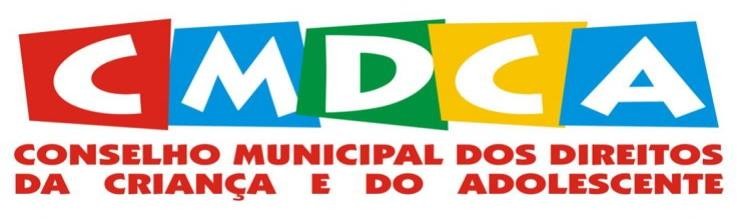 EDITAL N.º 010/2019/CMDCA“DIVULGA RESULTADO FINAL DA PROVA OBJETIVA REFERENTE ÀS ELEIÇÕES DO CONSELHO TUTELAR DO MUNICÍPIO DE ÁGUA DOCE, ESTADO DE SANTA CATARINA”.O Conselho Municipal dos Direitos da Criança e do Adolescente do Município de Água Doce-SC, no uso de suas atribuições legais e em consonância com a Lei Complementar Municipal n.º 144/2019, artigo 132 do Estatuto da Criança e do Adolescente (Lei Federal n.º 8.069/90), Resolução n.º 170/2014 do CONANDA, e Lei Federal n.º 13.824/2019, DIVULGA RESULTADOFINAL DA PROVA OBJETIVA, referente às Eleições do Conselho Tutelar do Município.Artigo 1.º Divulga o resultado dos candidatos aprovados , para o processo de escolha dos membros do Conselho Tutelar de Água Doce – SC:Água Doce, 19 de agosto de 2019James Francisco Beal Presidente CMDCA de Água Doce1Nota da ProvaCandidatoSituaçãoClassificação9,20005 – Ricardo KlotzAPROVADO1º LUGAR8,80007 – Gisele dos Santos AlvesAPROVADO2º LUGAR8,40009 – Andre Gustavo TonialAPROVADO3º LUGAR8,40010 – Ilvo Luiz PatussiAPROVADO4º LUGAR7,60020 - Marina Antunes PereiraAPROVADO5º LUGAR7,60006 – Idelsa Zenatti ZaniniAPROVADO6º LUGAR7,20013 – Jussara Aparecida da SilvaAPROVADO7º LUGAR7,20017 - Sandra Maria Celso ZaniniAPROVADO8º LUGAR7,20011 - Simone Lorenci de OliveiraAPROVADO9º LUGAR6,80003 – João Francisco Vieira BertonAPROVADO10º LUGAR6,40015 – Leocátia BrandaliseAPROVADO11º LUGAR6,00001 - Gessica Aparecida ColaçoAPROVADO12º LUGAR6,00016 – Micheli Raquel StürmerAPROVADO13º LUGAR6,00002 – Daniela Vicente AlvesAPROVADO14º LUGAR